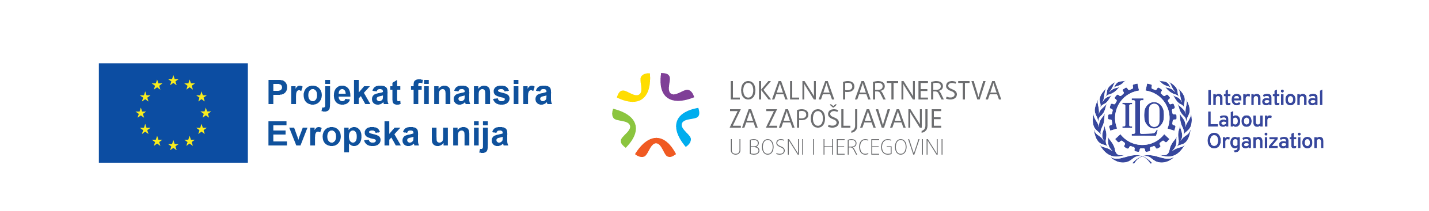 Средњошколски центар Пале, у оквиру пројекта „Локалним партнерством до запошљавања у Палама“ ( Пројекат) , на основу  Уговора о заједничкој реализацији Пројекта  број: 01-392/22 од 24.05.2022. године, потписаног  између   Општине Пале  и Средњошколског центра Пале,  у име Локалног партнерства за запошљавање Пале ( ЛПЗ) Пале     о б ј а в љ у ј е:ЈАВНИ ПОЗИВ  НЕЗАПОСЛЕНИМ ЛИЦИМА ЗА ПОХАЂАЊЕ ЦЕРТИФИКОВАНИХ ОБУКАСредњошколски центар Пале и Локално партнерство за запошљавање Пале ( ЛПЗ Пале) позивају незапослена лица евидентирана при Заводу за запошљавање Републике Српске  у општинама: Пале, Источно Ново Сарајево, Источна Илиџа, Трново, Источни Стари Град, Соколац, Хан Пијесак, Власеница и Рогатица да се пријаве за учешће у Пројекту, односно за похађање цертификованих обука за дефицитарна занимања које ће се изводити у Палама.Носилац Пројекта је Општина Пале, на основу  Уговора о имплементацији број: 40371856/0 од 22.03.2022. године, потписаног  између Међународне организације рада и Општине Пале , а партнери су : Завод за запошљавање Републике Српске, Средњошколски  центар Пале, Удружење Сунце и послодавци: Гријање инвест, ВС лајт,  Дом за старије “Натура”, Текстилно предузеће “Мраз”,  хотел “Термаг” Јахорина, Предузећа: Милкус, Станишић и Грађење, аутолимарско-лакирерска радња Глуховић, Ентеријери Перић и Пекара Клас.Предмет јавног позиваПредмет јавног позива је избор кандидата/киња за похађање обука које ће бити извођене у складу са јавно важећим  програмима оспособљавања у Републици Српској, што укључује: теоријски дио који ће се изводити  у Средњошколском центру Пале и практични дио који ће се реализовати код послодаваца, чланова ЛПЗ Пале.У оквиру Пројекта планирано је обучавање за дефицитарна занимања утврђена анализом стања на тржишту рада од стране  ЛПЗ Пале и биће обухваћено 70 незапослених лица пријављених на евиденцији Завода за запошљавање Републике Српске у наведеним општинама.Све обуке су потпуно бесплатне за полазнике и биће изведене по јавно важећим програмима оспособљавања објављеним на сајту Завода за образовање одраслих Републике Српске, односно Министарства просвјете и културе Републике Српске. Планиране су  накнаде за превоз и топли оброк полазницима обука у складу с расположивим буџетом Пројекта, а љекарска увјерења за похађање обука као и осигурање полазника током трајања обука биће подмирени средствима Пројекта.Вријеме почетка обука планирано је у другој половини марта 2023. године и зависи од попуњавања група. Трајање обука зависи од врсте обуке, интензитета и организације одржавања часова, а у просјеку се може завршити за два до три мјесеца. Сви  полазници/це ће бити на вријеме информисани о мјесту и времену  одржавања обуке, те о броју часова теорије и праксе.Кандидати/киње који успјешно заврше обуку унаприједиће своју конкурентност на тржишту рада, добиће јавно важећу исправу о оспособљености за занимање и моћи ће се запослити код познатих послодаваца  или код осталих послодаваца у складу са својим жељама и потребама.Обуке Незапослена лица  могу се пријавити за похађање сљедећих  обука - програма оспособљавања:1.	Шивач,2.	Његоватељ старијих и немоћних лица,3.	Пластенички произвођач*, 4.	Пчелар*,5.	Пекар, 6.	Бравар-заваривач,7.	Столар намјештаја,8.	Аутолимар;9.	Конобар,10.	Рецепционер,11.	Керамичар,12.	Инсталатер гријне и расхладне технике,13.	Подополагач,14.	Електричар-електроинсталатер,15.	Заваривач МИГ МАГ поступком.Обуке су дефинисане на основу истраживања интересовања незапослених лица и потреба предузећа са подручја општине Пале и околних општина. Одржавање обука и формирање група зависе од броја заинтересованих, односно пријављених незапослених лица. *За занимања пластенички произвођач и пчелар ЛПЗ Пале, осим обуке,  обезбјеђује и пакет опреме (у приближној вриједности од 5.000 КМ за једног корисника)  за покретање пластеничке или пчеларске производње за максимално 12 лица која желе да региструју и одржавају активним минимално  годину дана комерцијално пољопривредно газдинство.Услови учешћаСви кандидати/киње приликом пријаве на јавни позив морају испунити сљедеће услове:•	Да су старији од 18 година•	Да су незапослене особе регистроване на евиденцији Завода за запошљавање Републике Српске у наведеним општинама.Предност ће имати припадници сљедећих категорија незапослених особа:-	млади  (18-35) година,-	жене,-	категорије са ниским учешћем на тржишту рада (припадници мањина, особе са инвалидитетом те отпуштене, незапослене особе старије од 50 година),-	дуготрајно незапослени који су регистровани у евиденцији Завода за запошљавање  дуже од 12 мјесеци,-	незапослене особе са нижим степеном образовања или без формалног образовања,-	појединци са отежаним могућностима за запошљавање, укључујући оне који су усљед посљедица пандемије Ковид-19 остали без посла.	Избор кандидата Избор кандидата/киња ће се вршити до расположивог износа средстава предвиђених Пројектом за ову намјену, односно до избора 70 незапослених лица за обуке, у складу са редослиједом пријава, односно припадности једној или више теже запошљивих категорија наведених  у члану 2. овог Јавног позива.	Начин пријаве Незапослена лица која желе учестовати у програмима оспособљавања дужна су доставити  попуњен Образац за пријаву (Прилог 1. овог Јавног позива) на један од начина:-	Мејлом послати скениран или усликан Образац за пријаву на адресу:  ss69@skolers.оrg с насловом поруке: „Пријава на јавни позив за незапослена лица за похађање обука“.-	Попуњен Образац послати путем поште или лично донијети на адресу: Средњошколски центар Пале, Његошева бр.7, 71420 Пале с назнаком: „Пријава на јавни позив за незапослена лица за похађање обука“.Напомена: У поступку одабира кандидата/киња, биће провјерено да ли заинтересовани/а има статус незапосленог лица, а на основу увида у евиденцију ЈУ Завода за запошљавање РС, те се може захтијевати додатна документација којом се доказују услови кандидата/киња за похађање обуке. Рок за подношење пријава  за учешће у обукамаРок за достављање пријава на овај Јавни позив је отворен до 15. 03. 2023. године или до попуњавања капацитета ( позив се може сматрати  продуженим до попуњавања слободних мјеста).Додатне информацијеДодатне информације о овом Јавном позиву могу се добити у Средњошколском центру Пале, контакт особа Недељко Газивода, број тел. 065  490 991, мејл: nedeljkog59@gmail.comО пројектуЛокално партнерство за запошљавање Пале је једно од 20 партнерстава успостављених у БиХ у оквиру пројекта “Подршка Европске уније локалним партнерствима за запошљавање – Фаза II” (ЛЕП II), којег Европска унија финансира с 4 милиона еура, а проводи Међународна организација рада (МОР). Овај пројекат има за циљ да кроз локална партнерства за запошљавање допринесе побољшању запошљавања у локалним заједницама и унаприједи вјештине и прилике за запошљавање особа у неповољном положају на тржишту рада. За више информација о пројекту ЛЕП II, посјетите www.partnerstvo.ba  и канале друштвених мрежа (Инстаграм, Фeјсбук, Твитер и Ју тјуб).Тим Локалног партнерства за запошљавање Пале ( ЛПЗ Пале) 